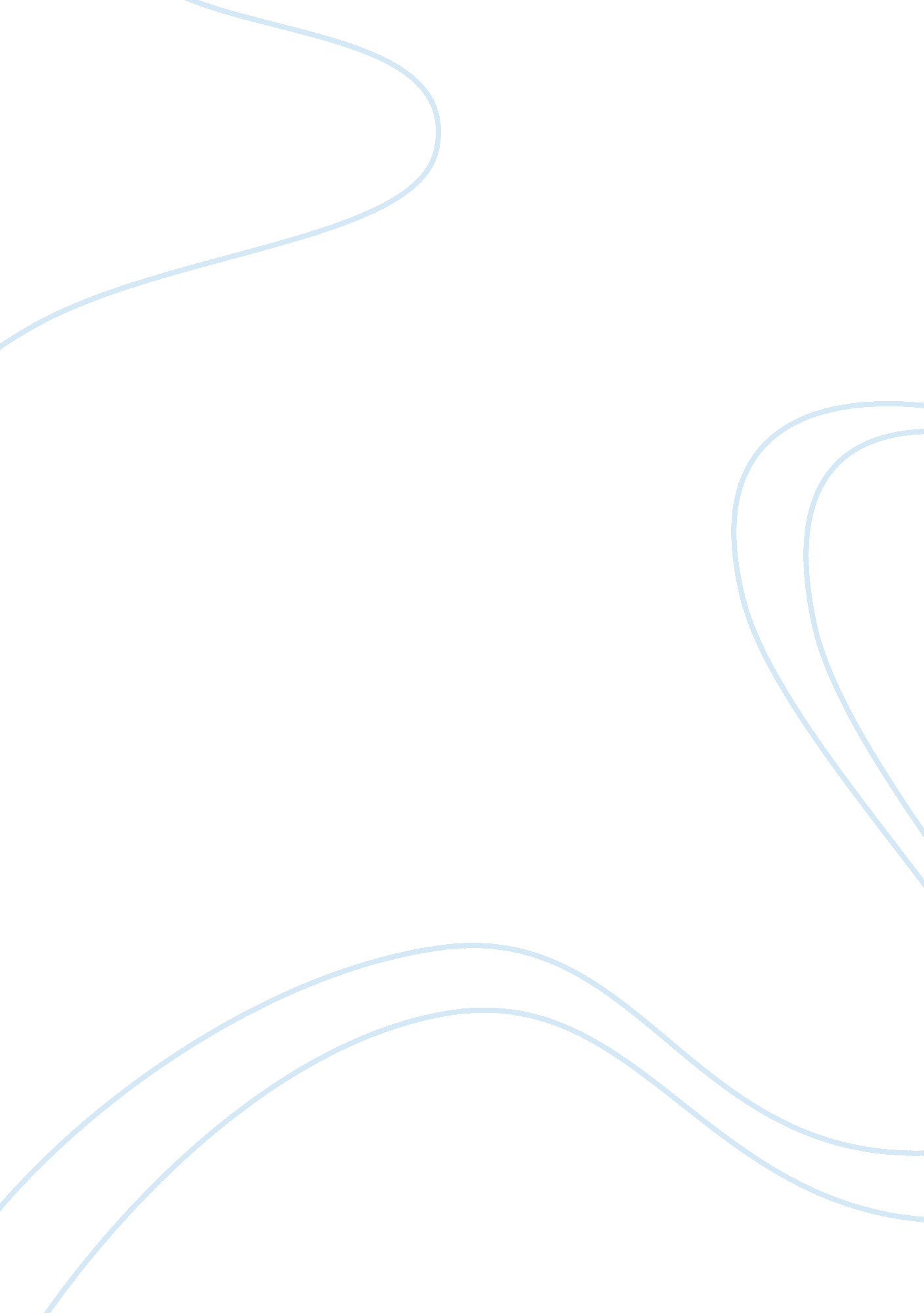 War on isis essay sampleReligion, Islam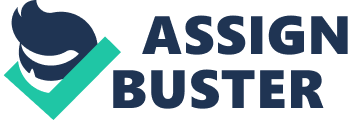 Executive Summary 
The problem with this Islamic state, is that it is doing whatever they need to do to get the attention of everyone around them in total disregard of what kind of attention they are actually getting. The recent events that have occurred with this group is startling to say the least. To solve this problem we should either: 1. Do nothing about it. “ If we do nothing, ISIS will plot and plan and we’ll have many more 9/11s in the United States, in Europe, in the Middle East.” This was stated by REP. Eliot Engel of New York. 2. Rectify this situation in a civil manner. Even as some prominent Christians are calling on the U. S. to take more forceful military action against Islamic extremists in Iraq and Syria, more than 50 mainly Catholic and Protestant leaders are telling President Obama to halt American airstrikes and pursue solely peaceful means to resolve the conflict (Gibson, David). 3. Fight against the ISIS, ISIL group. The political process that results from this consensus must be supported so that it can eliminate ISIS and end the Sunni need for its protection. Although difficult, U. S. success this time will be a real success compared to the military invasion in 2003 (Mushreq, Abbas). It is very important that we can find where these things are being established and take care of it before it reaches out and kills innocent people that don’t need to be involved. Introduction The Islamic group ISIS, ISIL have caused great concern and death to families here in the U. S. and have threatened the U. S. with more attacks. Problem 
The ISIS’s intentions are genocidal. Because in a post-9/11 world, there’s still something terrifying about allowing a violent jihadist organization to establish a de-facto country, in which it amasses wealth and operates freely, especially when some of its devotees hold Western passports. And because for all of America’s terrible mistakes and misdeeds in the Middle East, if the U. S. doesn’t act against ISIS, no one else will (Beinart, Peter). Purpose and Scope The purpose of this report, is to recommend three possible solutions to solve the war, attacks from ISIS. To show how they recruit new fighters and how they get their money. In the end we all hope that this organization will just disappear. In this report, I will focus on how ISIS, ISIL has threatened the United States and how they have attacked other countries and sending messages back to us due to the speech that president Obama gave, and his solutions on getting rid of this threat. We could try and rectify the situation we have at hand here, and another possibility is we could eliminate the threat. Assumptions The group will stop attacking and making threats towards the U. S. We can rectify the situation by seeing what we can do to stop the attacks and fighting. We could eliminate the threat. How ISIS Started 
The roots of ISIS go back to Oct. 15, 2006, when what is known as the Islamic State of Iraq (ISI) was established. That groups was formed by uniting several groups, most notably al-Qaeda in Mesopotamia, led by Abu Musab al-Zarqawi, the Mujahedeen Shura Council in Iraq, and Jund al-Sahhaba ISI took Baquba, Iraq, as its capital and swore allegiance to Abu Omar al-Baghdadi as the group’s emir. Baghdadi’s real name is Hamed Dawood Mohammed Khalil al-Zawi; he was born in 1959. He used to work in the Iraqi security corps, then left after he embraced Salafist ideology in 1985. He was one of the most prominent promoters of Salafist ideology. He was made head of Jaish al-Taefa al-Mansoura then swore allegiance to al-Qaeda in Mesopotamia, which later formed, with other groups, the Mujahedeen Shura Council in Iraq. After Zarqawi was killed, Baghdadi was appointed as that council’s emir under the name of Abu Abdullah al-Rashed al-Baghdadi. He was then made head of ISI. In 2010, the ISI’s ministry of Sharia matters announced that Baghdadi had been killed. Afterward, the Mujahedeen Shura Council swore allegiance to Abu Bakr al-Baghdadi as ISI’s emir (Almonitor). In recent events the leader of the Islamic attacks in Australia has been killed and a new leader or spokesman has been appointed. Recently they have threatened one of most powerful militaries and countries on the planet. They say “ We will humiliate them everywhere, God willing, and we will raise the flag of Allah in the White House,” (Mosa, Abu). With that said, President Obama addressed the nation on how he is going to handle this organization and how he is going to combat them. He stated that The United States is doing what it must to “ take the fight to terrorists,” leading a coalition of Arab nations in a series of airstrikes against the so-called Islamic State terror group in Syria(Obama, Barack). U. S. officials said the group was plotting attacks against the United States and other Western targets. The plots against the United States were discovered by the intelligence community in the past week, an intelligence source with knowledge of the matter told CNN. The source did not say what the target may have been, but said the plot potentially involved a bomb made of a nonmetallic device like a toothpaste container or clothes dipped in explosive material. (Carter Jr, Chelsea). With threats like these, many things are possible. And with these new possibilities we will have to take stricter measure at air ports and ports, even train stations. Any new attack like 9/11 will set us back even farther as a whole. If We Did Nothing If we do nothing about these threats then the organization ill think they can get away with it. For us being the highest superpower on this planet, if we don’t make or take any action than nobody will and this will become a thing greater than anyone could anticipate. If the US fails to attack Islamic State (IS) militants in Iraq and Syria, the country could face the prospect of “ many” terrorist attacks similar to September 11, a top-ranking Democrat says. It comes as the House debates arming Syrian rebels to fight IS. “ If we do nothing, ISIS will plot and plan and we’ll have many more 9/11s in the United States, in Europe, in the Middle East.” This was stated by REP. Eliot Engel of New York. We cannot afford another attack or sets of these types of attacks because it can drop our economy even lower and break us as a whole. Terrorists make their way by putting fear in the minds of others. If you can make someone fear you mentally you have just won the battle. It’s better to be prepared for something on these lines of attacks than not being prepared. In my personal opinion I believe we need to stand up and fight. I have served two deployments to Iraq and can say that I have seen first-hand what these people can do and what we can do to stop it, or at least keep it from spreading. Rectify the Situation in a Civil Manner Even as some prominent Christians are calling on the U. S. to take more forceful military action against Islamic extremists in Iraq and Syria, more than 50 mainly Catholic and Protestant leaders are telling President Obama to halt American airstrikes and pursue solely peaceful means to resolve the conflict (Gibson, David). When reading the article it has been said that with continued airstrikes and attacks than there will be no peace. The group attacks the non-believers of their ways and in their eyes it’s something that means life or death. But if we could find a common ground and have the leader for them meet with the leaders of us here, and talk about thing we could help with then maybe we could all leave each other alone. They get angry and upset when we attack them, but that’s because they attacked us first. So a solution to the problem would be for us to take some peaceful action instead of deadly. We Could Eliminate the Threat During these threats and attacks we have officially come to the conclusion to approve air strikes on Syria and quite recently I have seen in the news that congress has approves 1600 ground soldiers to go to Iraq to fight ISIS. These airstrikes are only the beginning of what’s going to happen to them as a whole. We have aircraft carries war ships sitting off of the coast wait to hear the word for them to attack, and then there will be a bigger set of issues hitting the fan. The government has gotten information that Raqqa, Syria is the place where this organization is holding its headquarters. Training camps and other extremists handing out propaganda in hopes to recruit more soldier/warriors. This organization gains about 3 million dollars a day with the help of donations from the Hawalah system. With this help they can fund anything from weapons to training to vehicles. The political process that results from this consensus must be supported so that it can eliminate ISIS and end the Sunni need for its protection. Although difficult, U. S. success this time will be a real success compared to the military invasion in 2003 (Mushreq, Abbas). References 
The Evolution of ISIS – Al-Monitor: The Pulse of the Middle East. (n. d.). Retrieved September 24, 2014. Yan, H., Sciutto, J., Tuysuz, G., Almasy, S., Acosta, J., Starr, B…. Labott, E. (1970, January 1). Obama: Syria strikes show ‘ this is not America’s fight alone’ Retrieved September 24, 2014. US will have ‘ many more’ 9/11s if it fails to act against Islamic State â House Rep. (n. d.). Retrieved September 24, 2014 Gibson, D. (2014, August 28). Christian leaders call for end to US strikes in Iraq, focus on peaceful resolution. Retrieved September 25, 2014. Abbas, M. (2014, June 27). How America Can Eliminate ISIS and Avoid a 9/11-Type Attack. Retrieved September 25, 2014. 